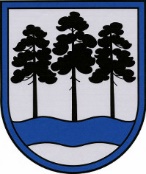 OGRES  NOVADA  PAŠVALDĪBAReģ.Nr.90000024455, Brīvības iela 33, Ogre, Ogres nov., LV-5001tālrunis 65071160, e-pasts: ogredome@ogresnovads.lv, www.ogresnovads.lv APSTIPRINĀTSar Ogres novada pašvaldības domes27.02.2024. sēdes lēmumu (protokols Nr.4; 12.)IEKŠĒJIE NOTEIKUMI OgrēGrozījumi Ogres novada pašvaldības 2022. gada 26. maija iekšējos noteikumos Nr. 63/2022 “Ogres novada sadarbības teritorijas civilās aizsardzības komisijas nolikums”Izdots saskaņā ar Civilās aizsardzības un katastrofaspārvaldības likuma 11. panta pirmās daļas 2. punktu unMinistru kabineta 2017. gada 26. septembra noteikumuNr.582 “Noteikumi par pašvaldību sadarbības teritorijascivilās aizsardzības komisijām” 10.1. punktuIzdarīt Ogres novada pašvaldības 2022. gada 26. maija iekšējos noteikumos Nr. 63/2022 “Ogres novada sadarbības teritorijas civilās aizsardzības komisijas nolikums” šādus grozījumus:papildināt 9. punktu ar 9.25. punktu šādā redakcijā:“9.25. Neatliekamās medicīniskās palīdzības dienesta pārstāvis.”izteikt 19.1. punktu šādā redakcijā:“19.1. pēc nepieciešamības, bet ne retāk kā reizi gadā.” Domes priekšsēdētājs 						            	E.Helmanis 2024. gada 27. februārīNr.7/2024